Программа спецкурса«Новые и актуальные вопросы бухгалтерского и налогового учета»(40 академических часов)Тема 1. Новые правила бухгалтерского учета, применение которых обязательно в 2021 году. ФСБУ 5/2019 «Запасы». Сравнительный анализ положений ФСБУ 5/2019 с ПБУ 5/01 и МСФО (IAS)2:признание незавершенного производства видом запасов; изменения в формировании себестоимости запасов: запрет на включение в себестоимость общехозяйственных затрат и расходов на хранение, введение правил учета скидок, дисконтирование себестоимости при оплате с отсрочкой платежа и др.; последующая оценка запасов; учет запасов от выбытия объектов основных средств;восстановление ранее признанного резерва на обесценение запасов;применение справедливой стоимости для оценки запасов в отдельных отраслях;переходные положения;методы определения справедливой стоимости в соответствии с IFRS 13. Тема 2. Практика применения правил бухгалтерского учета.Применение ПБУ 18/02 "Учет расчетов по налогу на прибыль организаций" (новый подход к определению временных разниц, причины их образования, расчет балансовым способом; расход (доход) по налогу на прибыль, порядок отражения в учете текущего и отложенного налога; состав показателей, раскрываемых в отчете о финансовых результатах; практические примеры формирования показателей по налогу на прибыль и др.)Правила представления бухгалтерской (финансовой) отчетности в государственный информационный ресурс бухгалтерской отчетности (ГИРБО). Отмена обязанности представлять бухгалтерскую отчетность и аудиторское заключение в государственные органы, если эти документы содержатся в ГИРБО (изменения, внесенные Федеральным законом от 2.07.2021г. N 352-ФЗ)Правила представления субъектами МСП отчетности по упрощенным формам, с учетом изменений порядка формирования реестра субъектов МСП (Федеральный закон от 27 октября 2020 г. N 349-ФЗ и др.)Применение новых критериев обязательного аудита финансовой отчетности (476-ФЗ от 29.12.2020г.).Изменения в законодательстве, регулирующем аудиторскую деятельность, введенные Федеральным законом от 2.07.2021 г. № 359-ФЗ, в том числе связанные с проведением обязательного аудита и конкурсов (Сообщение Минфина России от 6.07.2021 г. № ИС-аудит-46)Тема 3. Изменения в правилах бухгалтерского учета последующих лет и их досрочное применение. ФСБУ 25/2018 «Бухгалтерский учет аренды» и МСФО (IFRS) 16. объект учета аренды, условия его признания; понятие и состав арендных платежей, срока аренды; учет у арендатора: актив в форме права пользования - признание и освобождение от него, первоначальная оценка обязательства по аренде в виде дисконтирования номинальных арендных платежей, последующий учет активов и обязательств по договору аренды; учет у арендодателя: классификация объектов учета аренды, условия признания аренды финансовой или операционной; учет финансовой аренды, в том числе отражение актива в виде чистой стоимости инвестиции, учет операционной аренды;начало применения стандарта. ФСБУ 6/2020 «Основные средства». Сравнительный анализ с ПБУ 6/01 и основными положениями МСФО (IAS) 16:определение срока полезного использования с учетом планов и намерений в отношении объекта, а также его морального устаревания; переоценка объектов ОС, проверка на обесценение и учет справедливой стоимости; правила учета инвестиционной недвижимости; применяемые способы амортизации и ликвидационная стоимость;раскрытие информации;начало применения стандарта, упрощенные способы.ФСБУ 26/2020 «Капитальные вложения». Сходства с положениями МСФО (IAS) 16:учет в составе капитальных вложений имущества, приобретенного для создания ОС;применение дисконтирования и справедливой стоимости в отдельных случаях оценки такого имущества;проверка на обесценение;раскрытие информации;начало применения стандарта, упрощенные способы.ФСБУ 27/2021 «Документы и документооборот в бухгалтерском учете»требования к документам;исправление документов;хранение документов;документооборот.Тема 4. Налоговый учетИзменения по налогу на прибыль, вступившие в силу с 2021 года (Федеральные законы №№ 193-ФЗ от 13.07.20120г, 195-ФЗ от 13.07.2020 г, 204-ФЗ от 13.07.2020г, 265-ФЗ от 31.07.2020г, 323-ФЗ от 15.10.2020г, 368-ФЗ от 09.11.2020г, 374-ФЗ от 23.11.2020г. и др.):включение в расходы процентов по «коронавирусным» кредитам по мере оплаты;снижение ставки по налогу на прибыль для IT- отрасли;новые правила заполнения путевого листа транспортного средства;новые правила применения инвестиционного налогового вычета;изменение правил списания в расходы стоимости нереализованной печатной продукции для издательств и средств массовой информации;изменение порядка формирования остаточной стоимости нематериальных активов:новая форма декларации по налогу на прибыль с отчетности за 2020 год (приказ ФНС РФ от 01.09.2020 № ЕД-7-3/655) и др.Особенности признания доходов при длительных технологических циклах производств.Применение понижающих и повышающих коэффициентов при начислении амортизации основных средств. Учет расходов по научно-исследовательским и опытно-конструкторским работам. Порядок признания убытков в налоговом учете:по основной деятельности;по обслуживающим производствам и хозяйствам;по договорам по уступке прав требования.Контролируемая задолженность по долговым обязательствам и признание в целях налогообложения начисленных процентов по контролируемой задолженности.Новый классификатор основных средств – вопросы практики.Тема 5. Актуальные вопросы учетаУчет оценочных резервовпод снижение стоимости материальных ценностей;под обесценение финансовых вложений;резерва по сомнительным долгамОтражение в бухгалтерском и налоговом учете расходов на ремонт основных средств.Выбытие основных средств передача в УК;продажа объектов недвижимости.Материальные ценности от ликвидации основных средств.Отражение в учете результатов проведенной инвентаризацииСписание дебиторской и кредиторской задолженности в бухгалтерском и налоговом учете.Исправление ошибок в бухгалтерском учете и отчетности (ПБУ 22/2010). Практика применения перспективного и ретроспективного способа отражения ошибок. Исправление ошибок в налоговом учете.Источники начисления дивидендов, выплата дивидендов, налогообложение дивидендов, отражение сумм дивидендов в декларации по налогу на прибыль и бухгалтерской отчетности.Тема 6. НДС: практика исчисления и уплатыНДС по штрафным санкциям по хоздоговорам.Порядок учета НДС при возврате товаров.Порядок ведения раздельного учета и правило применения 5%.НДС при предоставлении (получении) скидки.НДС по договорам в условных единицах.Изменения в части исчисления и уплаты НДС, вступившие в силу с 01.01.2021г. (Федеральный закон 265-ФЗ от 31.07.2020 г, 320-ФЗ от 15.10. 2020 г, 323-ФЗ от 15.10.2020 г, 371-ФЗ от 09.11.2020 г, 374-ФЗ от 23.11.2020г; 375-ФЗ от 23.11.2020г. и др.). Учебный центр «СТЕК»: (495) 921-23-23, 953-30-40, 953-50-60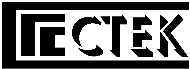 Утверждаю:директор НОЧУ ДПО ЦПП «СТЕК»С.А. ГрадополовУтверждаю:директор НОЧУ ДПО ЦПП «СТЕК»С.А. Градополов